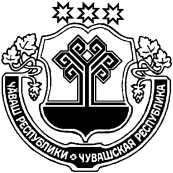 О внесении изменений в постановление администрации Краснооктябрьского сельского поселения Шумерлинского района  от 27.04.2020 № 45 «Об утверждении административного регламента администрации Краснооктябрьского сельского поселения Шумерлинского района по предоставлению муниципальной услуги «Организация пенсионного обеспечения (назначение, определение размера и выплата пенсии за выслугу лет) лиц, замещавших муниципальные должности и должности муниципальной службы Краснооктябрьского сельского поселения Шумерлинского района Чувашской Республики»»В соответствии с Федеральными законами от 30.12.2020 № 509-ФЗ "О внесении изменений в отдельные законодательные акты Российской Федерации", от 27.07.2010  № 210-ФЗ "Об организации предоставления государственных и муниципальных услуг"администрация Краснооктябрьского сельского поселения Шумерлинского района                    Чувашской Республики п о с т а н о в л я е т:1. Внести в раздел II административного регламента Краснооктябрьского сельского поселения Шумерлинского района по предоставлению муниципальной услуги «Организация пенсионного обеспечения (назначение, определение размера и выплата пенсии за выслугу лет) лиц, замещавших муниципальные должности и должности муниципальной службы Краснооктябрьского сельского поселения Шумерлинского района Чувашской Республики», утвержденного постановлением администрации Краснооктябрьского сельского поселения Шумерлинского района от 27.04.2020 № 45 изменение, дополнив пункт 2.7. абзацем одиннадцатым следующего содержания:«5) предоставления на бумажном носителе документов и информации, электронные образы которых ранее были заверены в соответствии с пунктом 7.2 части 1 статьи 16 Федерального закона,№ 210-ФЗ за исключением случаев, если нанесение отметок на такие документы либо их изъятие является необходимым условием предоставления государственной или муниципальной услуги, и иных случаев, установленных федеральными законами.».2. Настоящее постановление вступает в силу после официального опубликования в информационном издании «Вестник Краснооктябрьского сельского поселения Шумерлинского района» и подлежит размещению на официальном сайте Краснооктябрьского  сельского поселения Шумерлинского района.Глава Краснооктябрьского сельского поселенияШумерлинского района  		                                                                     Т.В.Лазарева		                 	                 ЧĂВАШ  РЕСПУБЛИКИÇĚМĚРЛЕ РАЙОНĚЧУВАШСКАЯ РЕСПУБЛИКА ШУМЕРЛИНСКИЙ  РАЙОН  ХĚРЛĔ ОКТЯБРЬ ЯЛ ПОСЕЛЕНИЙĚН АДМИНИСТРАЦИЙĚ  ЙЫШĂНУ       «04» октября 2021   №  68Хěрле Октябрь поселокěАДМИНИСТРАЦИЯКРАСНООКТЯБРЬСКОГО СЕЛЬСКОГО ПОСЕЛЕНИЯ ПОСТАНОВЛЕНИЕ       «04»  октября 2021    №  68поселок Красный Октябрь